DIGITAL MARKETING 
CAMPAIGN BRIEF TEMPLATE	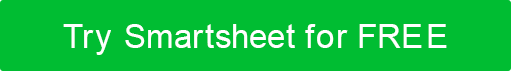 RESOURCES AND BUDGETMARKETING CHANNELSCOMMENTS AND APPROVALCLIENTCLIENTCLIENTCLIENTCLIENTCLIENTCAMPAIGN NAMECAMPAIGN NAMECLIENT NAMECLIENT NAMEBRANDBRANDPRODUCT / SERVICEPRODUCT / SERVICECONTACT INFOCONTACT INFOCONTACT INFOCONTACT INFOCONTACT INFOCONTACT INFONAMENAMENAMEPHONEPHONEPHONEEMAILEMAILEMAILMAILING ADDRESSMAILING ADDRESSMAILING ADDRESSDOCUMENT INFODOCUMENT INFODOCUMENT INFODOCUMENT INFODOCUMENT INFODOCUMENT INFODATEAUTHORCAMPAIGNPURPOSE   |  Why?OPPORTUNITY   |  Ultimate impact?CAMPAIGNWhat are the fundamental components of the campaign?OBJECTIVEWhat does the campaign work to achieve?TARGET AUDIENCECAMPAIGN TARGET   |  Who are we trying to reach?BRAND TARGET   |  Who does the brand speak to?RESOURCEDESCRIPTIONBUDGETPeopleToolsOtherOtherATTITUDECAMPAIGN TONE   |  What traits are we trying to convey?BRAND PERSONALITY   |  What characteristics define the brand?MESSAGETHE TAKEAWAY   |  What is the key idea to remember?TAG LINE   |  Prepared copy, key words, or themeCHANNELGOALTIMELINESocial mediaEmailOtherOtherFURTHERMOREInclude any additional critical informationCLIENT CONTACT NAME AND TITLECOMMENTSDATESIGNATUREDISCLAIMERAny articles, templates, or information provided by Smartsheet on the website are for reference only. While we strive to keep the information up to date and correct, we make no representations or warranties of any kind, express or implied, about the completeness, accuracy, reliability, suitability, or availability with respect to the website or the information, articles, templates, or related graphics contained on the website. Any reliance you place on such information is therefore strictly at your own risk.